BUKU AJARTEKNOLOGI PENGOLAHAN HASILTERNAK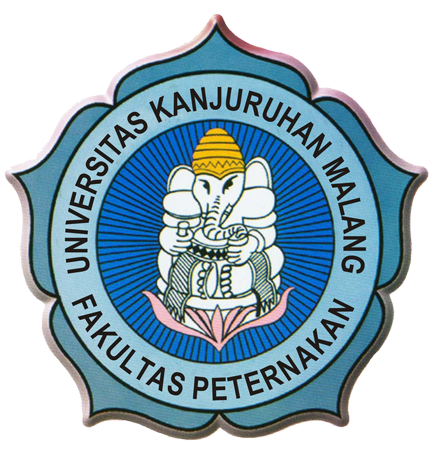 OLEH:Ir.Aju Tjatur Nugroho Krisnaningsih, MP Henny Leondro,S.Pt.,MPPROGRAM STUDI PETERNAKANFAKULTAS PETERNAKANUNIVERSITAS KANJURUHAN MALANG2014